Wersja 2Narzędziownik dla przedmiotu: BIOLOGIAEtapy edukacyjne: szkoła podstawowa i szkoła ponadpodstawowaAutorka: Joanna ŚwierczWstępNarzędziownik został przygotowany z myślą o nauczycielach szkół podstawowych
 i ponadpodstawowych poszukujących pomysłów do prowadzenia nowatorskich lekcji biologii. 
Zebrane w materiale propozycje aplikacji czy dobrych praktyk wspierają nowoczesną edukację biologiczną, rozumianą także jako kształtowanie kompetencji kluczowych XXI wieku. Narzędziownik 
to źródło inspiracji, pomysłów, gotowych narzędzi z wykorzystaniem których można tworzyć 
i przeprowadzać prawie każdą lekcję kształcącą umiejętności wymagane podstawą programową 
z biologii dla szkół podstawowych i ponadpodstawowych. To zbiór starannie wyselekcjonowanych portali, narzędzi, e-zasobów oraz przykładów dobrych praktyk nauczycielskich, które sprawią, 
że uczniowie będą chcieli uczyć się biologii, jak również samodzielnie pogłębiać swoją wiedzę z tego przedmiotu.Polecane portale, aplikacje, e-zasoby i dobre praktykiKanarek - ostrzeżenia o smoguKategoria: aplikacja/narzędzieBezpłatna aplikacja dla urządzeń mobilnych z systemem Android w sklepie Google Play: https://play.google.com/store/apps/details?id=pl.tajchert.canary&hl=plAplikacja ta pozwala sprawdzić zanieczyszczenie powietrza (smog) w Twojej okolicy. Informuje  użytkownika, jeżeli jakość powietrza spadnie poniżej ustalonego poziomu. Aplikacja pozwala również na użycie mapy Polski i sprawdzenia sytuacji smogowej w całym kraju i w wybranych miastach. Mozaik EducationKategoria: aplikacja/narzędzie Bezpłatna aplikacja dla urządzeń mobilnych z systemem Android w sklepie Google Play: https://play.google.com/store/search?q=mozaik%203d&c=apps&gl=PL To zbiór aplikacji 3D, których autorem jest firma Mozaik Education. Adresowane są one głównie do uczniów w wieku 8-18 lat. Znajdziemy tam aplikacje dotyczące ciała ludzkiego (kobieta, mężczyzna), ucha i procesu słyszenia, bakterii, dinozaurów. Aplikacje te wykorzystują technologię VR (Virtual Reality, czyli wirtualna rzeczywistość). Aby korzystać z tej opcji należy posiadać specjalny wizjer, który można bardzo tanio zakupić, ale można je zrobić samodzielnie (przykładowa instrukcja: https://www.youtube.com/watch?v=z4M8o18_eZw).Anatomy Learning - Atlas Anatomii 3DKategoria: aplikacja/narzędzie Bezpłatna aplikacja dla urządzeń mobilnych z systemem Android w sklepie Google Play: https://play.google.com/store/apps/details?id=com.AnatomyLearning.Anatomy3DViewer3&gl=PL Aplikacja do nauki anatomii człowieka, zbudowana na zaawansowanym, interaktywnym i dotykowym interfejsie 3D. Korzystając ze smartfona użytkownicy mogą obracać modele pod dowolnym kątem oraz powiększać je i pomniejszać, usuwać składowe, aby odsłonić znajdujące się pod nimi struktury anatomiczne. W aplikacji można także rozwiązywać quizy lokalizacyjne 3D, aby sprawdzić swoją wiedzę dotycząca anatomii. Tematyka: kości, więzadła, stawy, mięśnie, układ krążenia (tętnice, żyły oraz serce), ośrodkowy układ nerwowy, obwodowy układ nerwowy, narządy zmysłów, układ oddechowy, układ trawienny, układ moczowy, układ rozrodczy (męski i żeński).„3D Biology +” Kategoria: aplikacja/narzędzieBezpłatna aplikacja dla urządzeń mobilnych z systemem Android w sklepie Google Play: https://play.google.com/store/apps/details?id=com.vaibhavkokare.biology3d&gl=PL Aplikacja w języku angielskim zawiera wizualizacje 3D podstawowych modeli biologicznych, m.in.: ludzkiej komórki, bakteriofagów, komórek nasienia, neuronów. Po pobraniu odpowiednich modeli mamy do nich dostęp w trybie offline. Zdrowe ZakupyKategoria: aplikacja/narzędzieBezpłatna aplikacja dla urządzeń mobilnych z systemem Android w sklepie Google Play: https://play.google.com/store/apps/details?id=pl.healthyfood&gl=PL Aplikacja zawiera bazę ponad 300 tys. produktów. Po zeskanowaniu kodu kreskowego użytkownik może dowiedzieć się, jakie składniki zawiera produkt oraz jak one wpływają na jego organizm. Aplikacja wskazuje m.in.: alergeny, gluten, cukry proste (w tym syrop glukozowo-fruktozowy), tłuszcze utwardzone. Ponadto daje możliwość sprawdzenia produktów alternatywnych dla zeskanowanego. Plant SnapKategoria: aplikacja/narzędzieBezpłatna aplikacja dla urządzeń mobilnych z systemem Android w sklepie Google Play: https://play.google.com/store/apps/details?id=com.fws.plantsnap2&gl=PL Po wykonaniu zdjęcia rośliny, kwiatu lub drzewa aplikacja identyfikuje kwiaty, drzewa, sukulenty rosnące w dowolnym miejscu. Baza danych PlantSnap obejmuje całą Ziemię i pozwala szybko rozpoznać rośliny z każdego miejsca świata. Czyj to liśćKategoria: aplikacja/narzędzieBezpłatna aplikacja dla urządzeń mobilnych z systemem Android w sklepie Google Play: https://play.google.com/store/apps/details?id=pl.gov.lasy.trees&gl=PL Aplikacja pozwala na rozpoznawanie wybranych gatunków drzew i krzewów, które najczęściej możemy spotkać w polskich lasach. Obecnie zawiera opisy 44 leśnych gatunków i podpowiada, jak je oznaczyć. Aplikacja ma charakter popularnonaukowy. Zawiera trzy funkcjonalności: identyfikację krzewu lub drzewa, mini atlasu obejmującego krótką charakterystykę gatunków, ciekawostki, najistotniejsze cechy oraz zdjęcia z „e-zielnika”, czyli katalogu fotografii drzew i krzewów napotkanych i rozpoznanych na leśnych szlakach. Mushroom IdentificatorKategoria: aplikacja/narzędzieBezpłatna aplikacja dla urządzeń moblinych z systemem Android w sklepie Google Play: https://play.google.com/store/apps/details?id=com.pingou.champignouf&gl=PL Aplikacja umożliwia identyfikację grzybów na podstawie wykonanego przez użytkownika zdjęcia. Zawiera również encyklopedię grzybów. Pozwala na sprawdzenie własnej wiedzy w grzybowym quizie.Pani od biologiiKategoria: dobra praktykaLink: http://paniodbiologii.pl/ Strona internetowa prowadzona przez Olgę Rodzik, biologa molekularnego i biotechnologa, skierowana do uczniów i nauczycieli szkół średnich. Odnajdziemy tam materiały pomocne 
w przygotowaniu do egzaminu maturalnego z biologii. Oblicz swój ślad węglowyKategoria: portal edukacyjnyLink: https://www.wwf-finprint.org/pl?fbclid=IwAR2hui1I59I5jFrAIOr1sWsua6W8_0yN3qDJXEYUoznyswlDLKetnVYmQgc# Strona stworzona przez WWF (World Wide Fund for Nature), na której użytkownicy odpowiadając na proste pytania dotyczące preferencji żywieniowych, obliczają swój ślad węglowy.  The Deep SeaKategoria: portal edukacyjnyLink: https://neal.fun/deep-sea/?fbclid=IwAR2rF6ao8xjKpfnxSfzZeMk59iIynnSwr8PUggJc55OPxo74mixLD9up5To Strona internetowa prowadzona w języku angielskim. Umożliwia obserwacje fauny oceanów do głębokości ponad 10 km. Poruszając się w głąb oceanu obserwujemy, jakie zwierzęta zamieszkują poszczególne głębokości. Ptaki PolskiKategoria: portal edukacyjnyLink: http://www.ptaki-polski.com/index.php Strona zawiera informacje o ptakach zamieszkujących lub "odwiedzających" sezonowo Polskę. Można tam znaleźć treści dotyczące ochrony i zagrożonych ptaków, podstawowe wiadomości o ich budowie 
i historii, galerię zdjęć, spis ptaków objętych ochroną na terenie Polski,.Otwarta Encyklopedia LeśnaKategoria: portal edukacyjnyLink: http://www.encyklopedia.lasypolskie.pl/doku.php Encyklopedia zawierająca ponad 1700 haseł związanych z lasem. Hasła pogrupowano alfabetycznie. Niektóre kategorie wzbogacono o zdjęcia.Youtube - Małgorzata BrodeckaKategoria: rekomendowany e-zasóbhttps://www.youtube.com/channel/UCmiitM3wuByXXqPeP779GLQ Kanał na Youtube prowadzony przez Małgorzatę Brodecką, nauczycielkę biologii w 17 Liceum Ogólnokształcącym w Gdyni. Kanał zawiera bezpretensjonalne, zabawne, rymowane piosenki 
z melodiami, które łatwo wpadają w ucho, wszystkie o tematyce biologicznej. Nauczycielka jest również autorką pomysłowego montażu. W większości przypadków sama tworzy muzykę i gra na instrumentach.Biologia z blondynkąKategoria: dobra praktyka Link: http://biologiazblondynka.blogspot.com/ Strona internetowa prowadzone przez Joannę Gadomską, nauczycielkę biologii w Zespole Szkół Ekonomiczno-Usługowych w Żychlinie. Strona zawiera gotowe materiały do wykorzystania na lekcji biologii w szkole ponadpodstawowej. Z jej wykorzystaniem możemy również przygotowywać uczniów do egzaminu maturalnego z biologii. Nauczycielska zamieszcza tam również informacje na temat organizowanych przez siebie akcji np. Klasowa Wigilia bez plastiku 2019.Klub Młodego OdkrywcyKategoria: dobra praktykaLink: https://www.kmo.org.pl/pl/scenariusze?sort=date&field=7 Koordynatorem projektu „Klub Młodego Odkrywcy” w Polsce jest warszawskie Centrum Nauki Kopernik. Dla nauczycieli dostępne są scenariusze zajęć, napisane tak, by uczniowie wspólnie eksperymentowali pod okiem osoby dorosłej.PodsumowanieCechą wyróżniającą składowe narzędziownika, tj. portale edukacyjne oraz aplikacje i narzędzia, jest prostota i intuicyjność w użytkowaniu, przy jednoczesnym bogactwie treści. Rekomendowane e-zasoby i praktyki są wysoko cenione w środowisku nauczycieli praktyków, którzy na co dzień stosują nowoczesne metody w nauczaniu biologii. Zasoby zaprezentowane w narzędziowniku są dostępne bez opłat, umożliwiają dostosowanie do indywidualnych potrzeb i możliwości uczniów, w tym uczniów o specjalnych potrzebach edukacyjnych. Zasoby te to treści innowacyjne, wykorzystujące nowoczesne metody aktywizujące i angażujące uczniów, zawierające elementy korelacji międzyprzedmiotowych. Proponowane zestawienie zostało przetestowane przez nauczycieli praktyków, w tym przez członków opiniotwórczej grupy SuperBelfrzy RP. Proponowane narzędzia TIK stanowić mogą swoiste uzupełnienie warsztatu nowoczesnego nauczyciela języka angielskiego. Pomocnicza rola narzędzi sprzyja realizacji ciekawych projektów i lekcji przez uczniów, wspieranych przez nauczyciela/nauczycielkę.  Prezentowane zasoby należą również do treści innowacyjnych, wykorzystują nowoczesne metody aktywizujące i angażujące uczniów, opierają się na korelacjach międzyprzedmiotowych oraz są “elastyczne”, pozwalając nauczycielowi/nauczycielce na budowanie własnego, indywidualnego narzędziownika pracy. 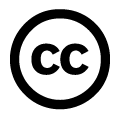 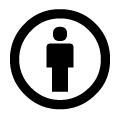 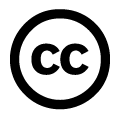 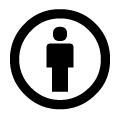 